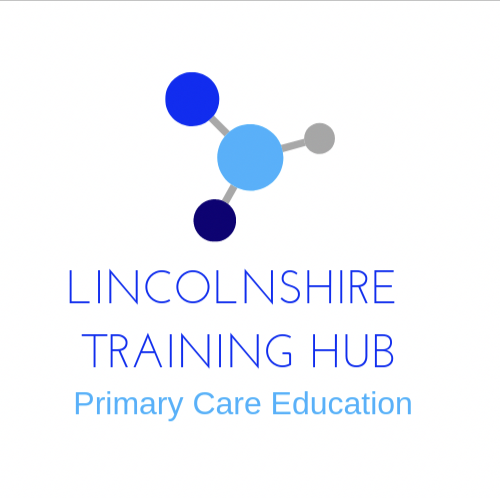 Lincolnshire Training Hub Summer NewsletterThe Lincolnshire Training Hub (LTH) has been extremely busy over the last few months analysing practice training needs, obtaining additional funding for training and have been involved in multiple projects. The main ones are listed below:LTH Website launchedThe LTH website contains lots of information regarding practice nurse recruitment, training courses, current LTH projects and other useful resources. For further information please see: https://www.lincolnshiretraininghub.com/CPD Monies Available Now for Nurses, Midwives and AHPS in Lincolnshire Primary CareIn line with the Ministerial announcement of £150m increased investment in continuing professional development (CPD) for nurses, midwives and allied health professionals (AHPs) funding is now available for eligible frontline professionals working in primary care. This funding will be distributed and managed through Lincolnshire Training Hub and PCNs.Lincolnshire Training Hub are working with PCNs on the Investment Plans, which require practice input. The funding is determined from NHS Digital General Practice Workforce Data and equates to £333 in 2020/2021 for every:Advanced Nurse Practitioner Nurse Specialist Extended Role Practice NursePractice Nurse Nursing Associate Nursing Partner Nurse Dispenser Podiatrist Physiotherapist Therapist Paramedic For further information please contact your PCN Clinical Director. If your practice isnot currently working within a PCN please contact susan.mcelnea1@nhs.netor visit www.lincolnshiretraininghub.com​Training OpportunitiesLTH has been busy obtaining funding for multiple training courses. Earlier in the year, LTH offered 10 fully funded places for the Post Graduate Certificate in Clinical Teaching. There are currently 5 nurses from general practice undertaking course at the University of Lincoln. LTH also obtained 8 fully funded places for Paediatric Urgent Care Level 7 module. However, course start is delayed until September 2020 due to Covid-19 pandemic. Fortunately, due to the delayed start, there are still some limited places available for this course. Please contact Lisa Freeman - lisa.freeman9@nhs.net to express your interest and obtain an application form. LTH is also seeking applications for the University of Lincoln ACP MSc programme, with 14 places on offer. There are also some partially funded places available for those who already have transferable level 7 credits onto ACP MSc Programmes. These places are available to nurses and other allied health professionals working in primary care in Lincolnshire. We ask that you have been in your current post for at least 9 months. Please express your interest to Lisa Freeman - lisa.freeman9@nhs.netPlease note, there will be a formal application process to apply for funding as well as a university formal application process to ascertain academic suitability.Closing date for expression of interest is 1st of July 2020.Clinical Fellowship NewsLTH recently recruited for Clinical Fellowship (Core) posts.  The 12-month post involves the fellow spending one day a week on a specific work project and one day a week in education. Multiple applicants were interviewed, and successful candidates contacted. LTH is currently working with these new fellows to plan projects that have been identified as priority work areas. These fellows will begin their posts alongside the already recruited 8 GP fellows in September. LTH is also recruiting for another Clinical Fellowship Post (Leadership). This fellowship is targeted at senior practice nurses who want to further develop their nursing career, strengthen their leadership skills and positively drive change in primary care across Lincolnshire. Commences in September 2020 working within Lincolnshire Training HubFellow will receive individualized mentoring supportUndertake a defined project as agreed with the training hub to support the delivery of high quality clinically effective careInfluence others for system changes to improve health and quality of care within primary care in LincolnshireAssist in the development of the training hub plans and strategy.Develop excellent working relationships with the training hub and other system partnersAccess to educational programme of candidate’s choice appropriate to the fellowship, specifically leadership (fees funded)Fixed term 1-year contractSalary negotiable depending on current pay scale and experienceFor further information, please contact Lisa Freeman - lisa.freeman9@nhs.netClosing Date 1st July 2020University of Lincoln Nursing Associate ProgrammeThe University of Lincoln, LTH and Lincolnshire Talent Academy are offering General Practices in Lincolnshire the opportunity to upskill their existing Healthcare Assistants to become NMC registered Nursing Associates. We are now recruiting for the 2020/2021 course start dates, with the course being funded by Apprentice Levy, and a training grant provided directly to the GP surgery.Commitment:   - 2 years part-time level 4 study and practice placements    - Able to commit to a 37.5 hour working week plus personal study time   - Able to travel county-wide to attend practice placements and University of Lincoln   - Fixed holiday periods for 2 years​You need to have been employed as a GP Healthcare Assistant for a minimum of 18 months to be eligible for this programme.  Also, a minimum of GCSE English and Mathematics Grade C or above, or equivalent qualifications are required. ​Practice benefits are that staff sent on the programme will increase their knowledge and experience of quality and standardisation of patient care, gain NMC accountable healthcare practitioner status, receive healthcare assistant formal education and improve staff retention, up-skill your nursing team and improve workforce resilience. Please contact Susan McElnea - susan.mcelnea1@nhs.net for more information.​University of Lincoln Clinical Supervisor and Assessor Training There are currently two courses available:   - New to clinical supervision    - Conversion to a practice supervisor/assessor for previous mentorsEach session will last for approximately 2 hours. For further information please contact BRobinsonBenstead@lincoln.ac.ukLTH completes and publishes Training Needs Analysis ReportOver 54% of GP practices responded to our questionnaire. LTH gained in-depth insight into practice training needs for all staff and is now currently in consultation with the LMC and other providers concerning identified primary care training needs and planned offerings. For further information, please contact hannah.daniel2@nhs.net, or for a copy of the report, please visit our website: https://www.lincolnshiretraininghub.com/ University of Lincoln Careers Day - From a Distance!Every year, LTH is actively involved in the University of Lincoln (UoL) Careers day.  However, this years' event is being delivered remotely to second year nursing students.  LTH delivered a presentation promoting primary care nursing careers. In their presentation, LTH challenged the misconception that you cannot go directly into practice nursing upon qualifying, offering advice and guidance for those wanting to work in primary care. This session was well received, and we have also been asked to work with them throughout their 3rd year. For further information please see our website or contact Caroline Clay - c.clay2@nhs.netLTH Clinical Educator Activities LTH has been actively supporting the GPN Fundamentals Course at Bishop Grosseteste University. LTH is providing external clinical supervision to the majority of GPNs on the course, and has also delivered remote, interactive Clinical Educator teaching sessions to them, covering PSDs, PGDs and QOF. Attendees found them beneficial as directly relevant to their clinical practice, and LTH also enjoyed sharing their own general practice experiences to the GPN Trainees to help them identify ways to successfully apply their academic learning to their practice. ​